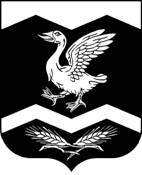 КУРГАНСКАЯ ОБЛАСТЬШАДРИНСКИЙ РАЙОНАДМИНИСТРАЦИЯ   КРАСНОМЫЛЬСКОГО СЕЛЬСОВЕТАРАСПОРЯЖЕНИЕОт  13. 10. 2021 г.   № 25 - р    с. КрасномыльскоеОб обязательной вакцинациипротив COVID-19	На основании Постановления Главного государственного санитарного врача по Курганской области от 11.10.2021 года № 4РАСПОРЯЖАЮСЬ:	1. Работникам Администрации Красномыльского сельсовета необходимо пройти вакцинацию от COVID-19 однокомпонентной вакциной или первым компонентом двухкомпонентной в срок до 01.11.2021 г., вторым компонентом двухкомпонентной вакцины – до 01.12.2021 г.	2. Работникам Администрации Красномыльского сельсовета, имеющим противопоказания к вакцинации от COVID-19 или прошедшим вакцинацию ранее, письменно сообщить об этом Главе Красномыльского сельсовета и предоставить подтверждающие документы.3. Управляющему делами администрации Красномыльского сельсовета Шавриной Е. Н.:- провести среди работников информационно-разъяснительную работу по вопросам профилактики новой коронавирусной инфекции, обратив особое внимание на необходимость проведения профилактических прививок, бесплатность вакцинации и возможность выбора из разных вакцин;- разъяснить работникам, что работники, подлежащие обязательной вакцинации и не прошедшие ее, могут быть отстранены от работы;- обеспечить письменное уведомление каждого работника о необходимости вакцинации. 	4. Контроль за выполнением настоящего распоряжения оставляю за собой.Глава Красномыльского сельсовета                                                Г. А. Стародумова